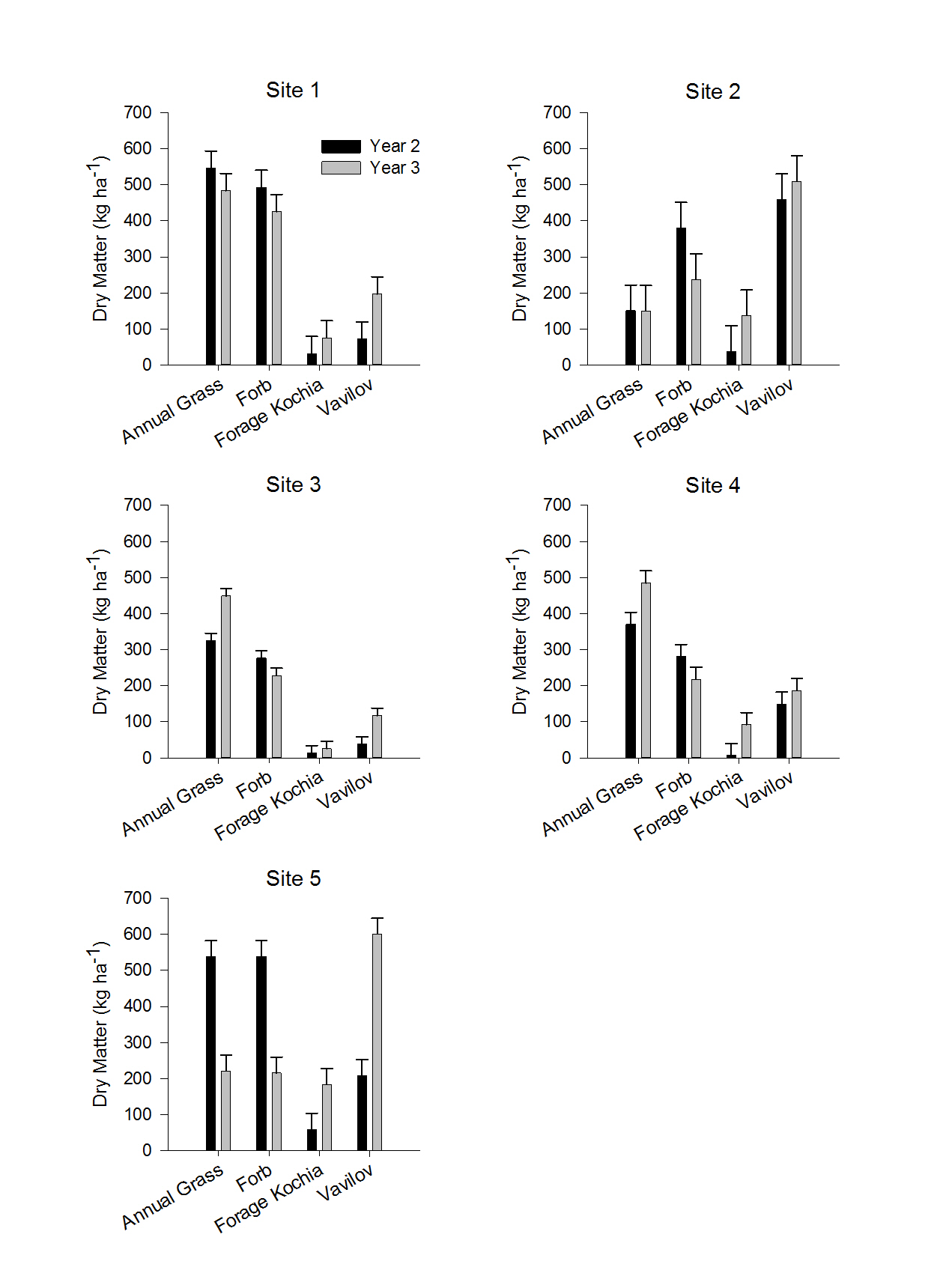 Figure 6:  Comparison of forage dry matter across all five sites on year 2 and 3.  There was a clear site difference.